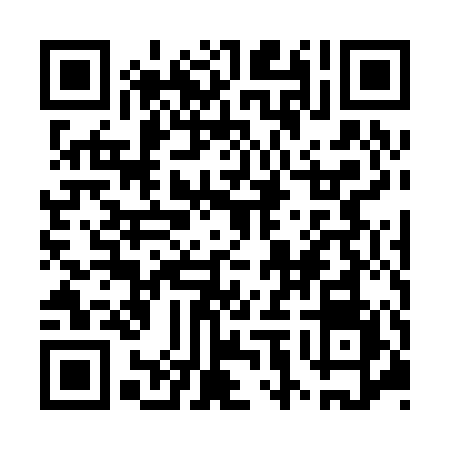 Ramadan times for Zoulou, CameroonMon 11 Mar 2024 - Wed 10 Apr 2024High Latitude Method: NonePrayer Calculation Method: Muslim World LeagueAsar Calculation Method: ShafiPrayer times provided by https://www.salahtimes.comDateDayFajrSuhurSunriseDhuhrAsrIftarMaghribIsha11Mon5:105:106:1912:213:336:246:247:2912Tue5:105:106:1912:213:326:246:247:2813Wed5:095:096:1812:213:316:236:237:2814Thu5:095:096:1812:213:306:236:237:2815Fri5:095:096:1712:203:296:236:237:2816Sat5:085:086:1712:203:296:236:237:2817Sun5:085:086:1712:203:286:236:237:2818Mon5:085:086:1612:193:276:236:237:2719Tue5:075:076:1612:193:266:226:227:2720Wed5:075:076:1612:193:256:226:227:2721Thu5:065:066:1512:193:246:226:227:2722Fri5:065:066:1512:183:236:226:227:2723Sat5:065:066:1412:183:226:226:227:2624Sun5:055:056:1412:183:216:216:217:2625Mon5:055:056:1412:173:206:216:217:2626Tue5:045:046:1312:173:196:216:217:2627Wed5:045:046:1312:173:186:216:217:2628Thu5:035:036:1212:163:176:206:207:2529Fri5:035:036:1212:163:176:206:207:2530Sat5:035:036:1212:163:176:206:207:2531Sun5:025:026:1112:153:186:206:207:251Mon5:025:026:1112:153:186:206:207:252Tue5:015:016:1012:153:196:196:197:253Wed5:015:016:1012:153:196:196:197:244Thu5:005:006:1012:143:206:196:197:245Fri5:005:006:0912:143:206:196:197:246Sat4:594:596:0912:143:206:196:197:247Sun4:594:596:0812:133:216:196:197:248Mon4:594:596:0812:133:216:186:187:249Tue4:584:586:0812:133:226:186:187:2410Wed4:584:586:0712:133:226:186:187:24